CÂMARA MUNICIPAL DE JACAREÍ18ª LEGISLATURA - ANO IIIRESUMO DA ATA ELETRÔNICA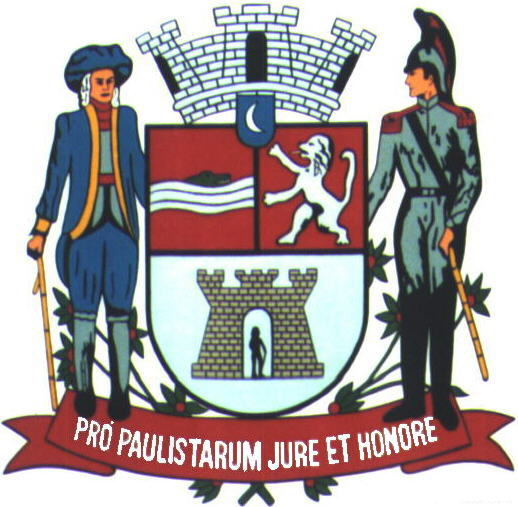 16ª SESSÃO ORDINÁRIARealizada em 17/05/2023Horário: 9h24min18ª (DÉCIMA OITAVA) LEGISLATURA - ANO IIIRESUMO DA ATA ELETRÔNICA DA16ª (DÉCIMA SEXTA) SESSÃO ORDINÁRIAAos dezessete (17) dias do mês de maio (5) do ano dois mil e vinte e três (2023), iniciando às nove horas e vinte e quatro minutos (9h24), compareceram à Câmara Municipal de Jacareí, a fim de participar de Sessão Ordinária regimentalmente designada, os seguintes Vereadores: ABNER ROSA - PSDB; DUDI - PL; HERNANI BARRETO - REPUBLICANOS; LUÍS FLÁVIO (FLAVINHO) - PT; MARIA AMÉLIA - PSDB; PAULINHO DO ESPORTE - PSD; PAULINHO DOS CONDUTORES - PL; ROBERTO 
ABREU - UNIÃO BRASIL; DR. RODRIGO SALOMON - PSDB; ROGÉRIO TIMÓTEO - REPUBLICANOS; RONINHA - PODEMOS; SÔNIA PATAS DA AMIZADE - PL; e VALMIR DO PARQUE MEIA LUA - UNIÃO BRASIL.	 	A Sessão teve a Presidência do Vereador ABNER ROSA, tendo para secretariá-lo os pares SÔNIA PATAS DA AMIZADE e PAULINHO DO ESPORTE, respectivamente 1ª e 2º Secretários.	ABERTURA: A 16ª Sessão Ordinária foi aberta pelo Presidente que anunciou a execução do Hino Nacional Brasileiro, informando que, em seguida, procederá à leitura de um trecho bíblico o Vereador DR. RODRIGO SALOMON.	SOLENIDADE: Em seguida, o Presidente anunciou o início do Ato Solene “Homenagem ao Profissional de Saúde”, nos termos da Lei Municipal nº 6.098/2016, determinando ao Cerimonial da Casa que desempenhasse o Protocolo. A lista de presença se encontra ao final deste Resumo de Ata.	O Mestre de Cerimônias cumprimentou a todos, registrou as autoridades presentes e fez uma breve explanação sobre a Lei Municipal nº 6.098/2016, de autoria do Ex-Vereador José Francisco. Na sequência, foi exibido um vídeo, produzido pela TV Câmara Jacareí, apresentando os homenageados.	A seguir, procedeu-se à entrega dos diplomas de mérito da seguinte forma:
o Vereador ABNER ROSA entregou para Enfermeira PRISCILA FERREIRA MORAIS OLIVEIRA; o Vereador DUDI entregou à Enfermeira ANA PAULA MARQUES DA SILVA LIMA; o Vereador HERNANI BARRETO entregou para a Auxiliar de Enfermagem MARIA DA PAZ SANTOS PINTO; o Vereador LUÍS FLÁVIO entregou ao Fisioterapeuta LUCAS GONÇALVES TRUYTS; a Vereadora MARIA AMÉLIA entregou para o  Médico Oncologista DR. CELSO ABRAHÃO; o Vereador PAULINHO DO ESPORTE entregou à Fisioterapeuta ANA CAROLINA LIMA CURSINO; o Vereador PAULINHO DOS CONDUTORES entregou à Enfermeira SISSIANA SOUZA DIAS LEITE; o Vereador ROBERTO ABREU entregou para a Enfermeira PATRÍCIA ANDRADE MACHADO DENARDI; o Vereador DR. RODRIGO SALOMON entregou ao Médico DR. MOHAMED HAMZE TAHA; o Vereador ROGÉRIO TIMÓTEO entregou para a Enfermeira ROSEANE ALVES COSTA GUIMARÃES; o Vereador RONINHA entregou para a Técnica de Laboratório JUCELAINE FABIANA GOMES; a Vereadora SÔNIA PATAS DA AMIZADE entregou à Bióloga e Bioquímica Laboratorial MÁRCIA ELISA SANTOS DE OLIVEIRA RAMOS; e o Vereador VALMIR DO PARQUE MEIA LUA entregou para Enfermeira NÁDIA APARECIDA LEITE.	Na fase dos discursos, o Vereador e Médico DR. RODRIGO SALOMON fez uma saudação; a seguir teve a palavra a DRA. ROSANA GRAVENA, Vice-Prefeita e Secretária Municipal de Saúde, que neste ato representa o Prefeito Municipal Izaias José de Santana; e, logo após, o DR. CELSO ABRAHÃO, escolhido por meio de sorteio para falar em nome dos homenageados.	Ato contínuo, após os anúncios do Mestre de Cerimônias, o Presidente agradeceu a participação de todos e declarou encerrado o Ato Solene, suspendendo a Sessão para os registros das fotos e entrevistas oficiais.	Retomada a Sessão, procedeu-se à verificação de presença.	O Presidente, então, submeteu à apreciação do Plenário a Inversão da Pauta, de modo que a Fase da Ordem do Dia passasse a ter início a partir deste momento, proposta esta aprovada.	FASE DA ORDEM DO DIA: O Presidente solicitou à 1ª Secretária a leitura do resumo dos projetos a serem discutidos e votados:	1. Discussão única do PDL nº 03/2023 – Projeto de Decreto Legislativo. Autoria: Vereador Dudi. Assunto: Cria a Procuradoria da Pessoa com Deficiência na Câmara Municipal de Jacareí e dá outras providências. Encerrada a discussão, o PDL nº 03/2023 foi colocado em votação nominal, tendo sido APROVADO com DOZE (12) VOTOS FAVORÁVEIS e nenhum voto contrário.	2. Discussão única do PLL nº 03/2023 – Projeto de Lei do Legislativo. Autoria: Vereador Abner Rosa. Assunto: Institui e inclui no Calendário Oficial de Eventos do Município de Jacareí o Dia Municipal dos Clubes de Aventureiros. Encerrada a discussão, o PLL nº 03/2023 foi colocado em votação nominal, tendo sido APROVADO com DOZE (12) VOTOS FAVORÁVEIS e nenhum voto contrário.	O Presidente, então, propôs a suspensão da Sessão para registro fotográfico e pausa para almoço, com retorno previsto às 14h, proposta esta aprovada. 	Retomada a Sessão às 14h24, procedeu-se à verificação de presença. A seguir, o Presidente solicitou a leitura do próximo projeto constante na Ordem do Dia.	3. Discussão única do PLE nº 09/2023 – Projeto de Lei do Executivo. Autoria: Prefeito Municipal Izaias José de Santana. Assunto: Reajusta o vencimento dos Presidentes das Autarquias e Fundações do Município de Jacareí. Encerrada a discussão, o PLE nº 09/2023 foi colocado em votação nominal, tendo sido APROVADO com OITO (8) VOTOS FAVORÁVEIS e QUATRO (4) VOTOS CONTRÁRIOS.	FASE DO EXPEDIENTE: Em seguida, o Presidente solicitou a leitura e votação dos trabalhos dos Vereadores.	ABNER ROSA: Indicações protocoladas: 1915, 1916, 1917, 1918 e 1919. Moção lida em Plenário: 303 - Moção Congratulatória ao Pastor Nilton Soares de Carvalho, Presidente da Igreja Evangélica Assembleia de Deus Ministério do Belém desta cidade, pelo transcurso do seu aniversário, comemorado no dia 16 de maio. Pedido de Informações deliberado pelo Plenário: 108 - Aprovado - Requer informações sobre a falta de pavimentação da Rua Gaspar Garcia, no Bairro Cidade Nova Jacareí.	DUDI: Indicações protocoladas: 1861, 1863, 1864, 1865, 1866, 1868, 1954, 1955, 1956, 1957, 1958, 1959 e 1960. Moção lida em Plenário: 293 - Moção de Repúdio ao homem recentemente preso em Jacareí por se passar por uma menina na internet, com o intuito de obter fatos íntimos de crianças. Requerimento deliberado pelo Plenário: 207 - Aprovado - À EDP, solicitando poda de árvores cujos galhos estão em contato com a rede elétrica na Rua São Paulo, nº 170, no Jardim Didinha, e na Rua Oscar Bagatini, nº 374, no Jardim Santa Maria, neste Município.	HERNANI BARRETO: Indicações protocoladas: 1869, 1870, 1871, 1872, 1873 e 1874. Moções lidas em Plenário: 281 - Moção Congratulatória a todos os profissionais da enfermagem, pelo transcurso do Dia Internacional da Enfermagem, comemorado em 12 de maio. 302 - Moção Congratulatória à Presidente da Associação Jacareiense de Diabéticos - AJD, Senhora Maristela Prilips, por ser a única mulher de Jacareí eleita delegada à 9ª Conferência Estadual de Saúde. Requerimentos deliberados pelo Plenário: 196 - Aprovado - Ao DER - Departamento de Estradas de Rodagem do Estado de São Paulo, solicitando providências quanto a serviços de manutenção da tampa do bueiro situado em calçamento da Rodovia General Euryale de Jesus Zerbine, próximo ao número 5343 – km 86, neste Município. 197 - Aprovado - Ao 41º BPM/I - Batalhão de Polícia Militar do Interior, solicitando reforço no patrulhamento policial dos Bairros Jardim Nova Esperança e Chácaras Reunidas Ygarapés. 198 - Aprovado - Ao DER - Departamento de Estradas de Rodagem do Estado de São Paulo, solicitando pintura da faixa de pedestres situada próximo ao número 2300, nos dois sentidos da Rodovia Geraldo Scavone, no Jardim Califórnia, neste Município. Pedido de Informações deliberado pelo Plenário: 101 - Aprovado - Requer esclarecimentos quanto à instalação do “Terminal Luiz Simon”, situado na Rua Luiz Simon, em frente ao Procon de Jacareí, para atender passageiros do transporte público coletivo.	LUÍS FLÁVIO (FLAVINHO): Indicações protocoladas: 1875, 1876, 1921 e 1951. Requerimento deliberado pelo Plenário: 199 - Aprovado - À EMTU – Empresa Metropolitana de Transportes Urbanos de São Paulo, solicitando ampliação do percurso da Linha 5116 – Jacareí / São José dos Campos, via Jardim Satélite, para atender os moradores e usuários do transporte coletivo de regiões do Munícipio de Jacareí. Pedidos de Informações deliberados pelo Plenário: 102 - Aprovado - Requer informações sobre a gratuidade no transporte público coletivo do Município de Jacareí para pessoas com deficiência e seus acompanhantes. 
103 - Aprovado - Requer informações sobre a interdição da área de lazer e do parquinho da Creche Geraldina de Oliveira, localizada na Rua Abrahão Roismann, nº 125, no Bairro Cidade Jardim.	MARIA AMÉLIA: Indicações protocoladas: 1929, 1930, 1931, 1933, 1934, 1935, 1936, 1937, 1938, 1939, 1940, 1941, 1942, 1943, 1944, 1945, 1946, 1947, 1948, 1949, 1952 e 1953. Moção lida em Plenário: 300 - Moção Congratulatória aos Pedagogos de Jacareí em comemoração ao Dia Nacional do Pedagogo, 20 de maio. Requerimento deliberado pelo Plenário: 205 - Aprovado - À Senhora Ana Beatriz Hernandez Hernandes Palermo, responsável pela Diretoria Regional de Saúde 17 do Estado de São Paulo, solicitando sua especial atenção com relação ao grave problema que Jacareí está enfrentando em relação ao atendimento de casos de Alta Complexidade na especialidade de oftalmologia, em reiteração ao Requerimento nº 154/2023.	PAULINHO DO ESPORTE: Indicações protocoladas: 1840 e 1858. Moções lidas em Plenário: 285 - Moção Comemorativa ao Dia do Pedagogo, celebrado em 20 de maio. 292 - Moção Congratulatória ao Professor Állan Peloggia por sua convocação para participar como Analista de Desempenho da Seleção Brasileira de Futsal Feminino no Torneio Internacional "Futsal Nations Cup", realizado em Xanxerê-SC no período de 7 a 14 de maio.	PAULINHO DOS CONDUTORES: Indicação protocolada: 1950. Requerimento deliberado pelo Plenário: 206 - Aprovado - À EDP, solicitando podas 
dos galhos das árvores situadas nos locais que especifica, neste Município.		ROBERTO ABREU: Indicação protocolada: 1904. 	DR. RODRIGO SALOMON: Indicações protocoladas: 1841, 1853, 1857, 1906, 1923, 1926 e 1932. Moções lidas em Plenário: 304 - Moção Congratulatória e menção de mérito à Deputada Estadual Sra. Letícia Aguiar pelo transcurso do seu aniversário, comemorado no dia 16 de maio de 2023. 305 - Moção Congratulatória e menção de mérito ao Pastor Nilton Carvalho pelo transcurso do seu aniversário, comemorado no dia 16 de maio de 2023. Requerimento deliberado pelo Plenário: 204 - Aprovado - À EDP, solicitando poda da copa da árvore situada na região da Rua Maria Eugênia B. Moreira, no Jardim das Indústrias, neste Município, cujos galhos estão entrelaçados aos fios da rede de energia elétrica.	ROGÉRIO TIMÓTEO: Indicações protocoladas: 1837, 1838, 1839, 1842, 1850, 1851, 1852, 1854, 1855, 1856, 1859, 1860, 1862, 1867, 1922, 1924, 1925, 1927 
e 1928. Moção lida em Plenário: 280 - Moção de Solidariedade aos familiares 
de Ana Paula Borgo, ex-jogadora da Seleção Brasileira Feminina de Vôlei, 
falecida na tarde de 11/05/2023. Requerimentos deliberados pelo Plenário: 
194 - Aprovado - À empresa de telefonia Vivo, solicitando nivelamento das tampas de redes subterrâneas localizadas na Rua Santa Terezinha, no Jardim Bela Vista, defronte ao nº 115, e no cruzamento da Rua Barão de Jacareí com a Rua General Carneiro, no Centro (próximo ao Supermercado Shibata). 195 - Aprovado - À EDP, solicitando alinhamento do poste situado defronte do nº 281 da Rua Dr. ArmandoAzevedo, no Jardim Paraíso, neste Município.	RONINHA: Indicações protocoladas: 1905, 1907, 1908, 1909, 1910, 1911, 1912, 1913 e 1914. Moções lidas em Plenário: 286 - Registra o transcurso do Dia Internacional contra a homofobia, 17 de maio. 287 - Registra o transcurso do Dia Nacional de combate ao abuso e à exploração sexual infantil, 18 de maio. 
288 - Registra o transcurso do Dia do Defensor Público, celebrado em 19 de maio. 289 - Registra o transcurso do Dia Nacional do Pedagogo, celebrado em 20 de maio. 290 - Registra o transcurso do Dia Nacional da Biodiversidade, celebrado em 22 de maio. 291 - Registra o transcurso do Dia da Juventude Constitucionalista, celebrado em 23 de maio.	 	SÔNIA PATAS DA AMIZADE: Indicações protocoladas: 1843, 1844, 1845, 1846, 1847, 1848 e 1849. Pedidos de Informações deliberados pelo Plenário: 104 - Aprovado - Requer informações sobre as doações destinadas à causa animal recebidas pelo SAAE. 105 - Aprovado - Requer informações sobre os trabalhos realizados pela Diretoria de Proteção Animal do Município em parceria com as ONGs.	VALMIR DO PARQUE MEIA LUA: Indicações protocoladas: 1877, 1878, 1879, 1880, 1881, 1882, 1883, 1884, 1885, 1886, 1887, 1888, 1889, 1890, 1891, 1892, 1893, 1894, 1895, 1896, 1897, 1898, 1899, 1900, 1901, 1902, 1903 e 1920. Moções lidas em Plenário: 282 - Registra o transcurso do Dia do Assistente Social, 15 de maio. 283 - Registra o transcurso do Dia do Gari, 16 de maio. 284 - Registra o transcurso do Dia Internacional da Enfermagem e do Enfermeiro, 12 de maio. 294 - Moção Comemorativa ao Dia de Nossa Senhora de Fátima, celebrado em 13 de maio. 295 - Moção Congratulatória à Secretária de Administração, Senhora Giliani Fortes Rossi e equipe pelo empenho e dedicação que vem administrando a limpeza do Cemitério Jardim da Paz. 296 - Moção Congratulatória à Subsecretária de Igualdade e Direitos Humanos – Senhora Girlaine Dias – e equipe pelo empenho e dedicação no evento Liberdade, Igualdade e Resistência Negra, que aconteceu no último dia 13 de maio no Parque da Cidade. 297 - Moção Congratulatória ao Sr. José Severino Bezerra, pela celebração de seu aniversário de seus 69 anos na data de 15 de maio. 298 - Registra o transcurso do Dia do Pedagogo, 20 de maio. 299 - Moção Congratulatória à Paróquia Maria Auxiliadora dos Cristãos, do Parque Meia Lua, pela realização da 27ª festa de sua Padroeira, comemorada no mês de maio. 301 - Moção Congratulatória ao Subtenente André Luis Quirino de Almeida e a todos os jovens do Tiro de Guerra 02-051 pela entrega da boina aos atiradores da turma de 2023, realizada no dia 13/05/2023. Requerimentos deliberados pelo Plenário: 200 - Aprovado - À EDP, solicitando remoção de um poste que se encontra bloqueando a entrada e saída de veículos na garagem da residência de nº 37 na Rua Arkansas, no Jardim Flórida. 
201 - Aprovado - À EDP, solicitando poda de galhos de uma árvore situada na Estrada Municipal Theóphilo Theodoro de Rezende, em frente ao nº 1425, no Bairro Campo Grande. 202 - Aprovado - À CCR RioSP, solicitando capina das margens da Rodovia Presidente Dutra, do km 161 ao 165, até a divisa do Município de São José dos Campos, sentido Jacareí - São José dos Campos. 
203 - Aprovado - À CCR RioSP, solicitando poda da cerca viva existente na Rodovia Presidente Dutra, km 161,5, da altura da empresa Acoport até a frente da concessionária Capricho, no Parque Meia Lua, neste Município. Pedidos de Informações deliberados pelo Plenário: 106 - Aprovado - Requer informações sobre o aterro de cavas no Bairro Lagoa Azul, na área em que reside a Comunidade Lagoa Azul II. 107 - Aprovado – Requer informações sobre as árvores de grande porte existentes no interior do Cemitério do Avareí.	LEITURA DE RESPOSTAS A PEDIDOS DE INFORMAÇÕES: Após a apreciação e votação dos trabalhos legislativos, foi feita a leitura pelo Vereador PAULINHO DOS CONDUTORES, Líder de Governo, das respostas do Executivo aos Pedidos de Informações de nos 70 a 81, 83 e 84/2023, nos termos regimentais.	VOTOS DE PESAR E MINUTO DE SILÊNCIO pelos falecimentos de PEDRO GERALDO RIBEIRO, formulado pelo Vereador Roberto Abreu; THEREZINHA DE JESUS BRISON VILELA, formulado pelo Vereador Roberto Abreu; MARIA ROSA DE SOUZA, formulado pelo Vereador Roberto Abreu; MARIA RODOVALHO VELOSO, formulado pelos Vereadores Roberto Abreu e Hernani Barreto; REYNALDO PAES DE BRITO, formulado pelo Vereador Hernani Barreto; e ANDERSON SILVÉRIO, formulado pelo Vereador Luís Flávio.	FASE DO HORÁRIO DA TRIBUNA (TEMAS LIVRES): A seguir, para abordar temas de suas livres escolhas durante doze (12) minutos, desde que de interesse público, os Vereadores abaixo relacionados, na ordem em que constam, ocuparam a tribuna e fizeram uso da palavra: PAULINHO DOS CONDUTORES - PL; ROBERTO 
ABREU - UNIÃO BRASIL; ROGÉRIO TIMÓTEO - REPUBLICANOS; RONINHA - PODEMOS; SÔNIA PATAS DA AMIZADE - PL; VALMIR DO PARQUE MEIA LUA - UNIÃO BRASIL; HERNANI BARRETO - REPUBLICANOS; LUÍS FLÁVIO (FLAVINHO) - PT; MARIA AMÉLIA - PSDB; e PAULINHO DO ESPORTE – PSD.	A seguir, o Presidente agradeceu a participação de todos, registrou as presenças dos Vereadores LUÍS FLÁVIO, HERNANI BARRETO, ROGÉRIO TIMÓTEO, VALMIR DO PARQUE MEIA LUA, ROBERTO ABREU, RONINHA, PAULINHO DO ESPORTE e SÔNIA PATAS DA AMIZADE, e, às dezoito horas e doze minutos (18h12), declarou encerrada a 16ª Sessão Ordinária do ano de 2023.	Para constar, foi lavrado o presente Resumo da Ata Eletrônica por mim, ________________ Rita de Cássia Fernandes Braga – Oficial Técnico Legislativo, digitado e assinado, na conformidade do Artigo 83 do Regimento Interno da Câmara Municipal de Jacareí. A Ata Eletrônica contendo a gravação desta Sessão ficará devidamente arquivada e os documentos nela mencionados ficarão à disposição na Secretaria Legislativa da Câmara para averiguação a qualquer tempo. Este Resumo deverá ser encaminhado para publicação no site do Legislativo Municipal e para análise dos Vereadores, que terão o prazo de dois (2) dias úteis, a contar do envio, para propor retificação, inserção de algum registro ou impugnação, por escrito, sem os quais se dará a aprovação tácita e, por consequência, a aceitação do conteúdo integral da Ata Eletrônica, sem ressalvas, nos termos regimentais. Palácio da Liberdade, Jacareí, 19 de maio de 2023.	ABNER RODRIGUES DE MORAES ROSA(Abner Rosa)PresidenteSÔNIA REGINA GONÇALVES(Sônia Patas da Amizade)1ª Secretária